Resoluciones #059 - #072Resoluciones #059 - #072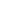 